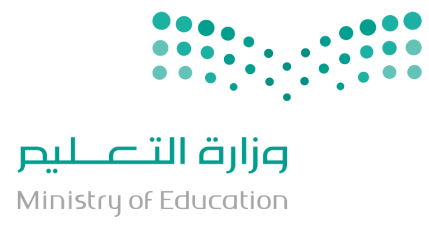 السؤال الأول: أجب عما يلي:1/ اذكر تعريف التربية المهنية؟التربية التي تهتم بتوعية الطلبة بمتطلبات المهن بما يتناسب مع قدراتهم واستعداداتهم، وإعدادهم لاتخاذ القرار نحو اختيار المهنة المناسبة، لتحقيق أهداف وتلبية متطلبات سوق العمل.2/ اذكر اثنين من قطاعات العمل في المملكة العربية السعودية؟قطاعات العمل في المملكة العربية السعودية هي ثلاث قطاعات وهي:
1/ القطاع الحكومي (العام).   2/ القطاع غير الربحي.  3/ القطاع الخاص. 3/ اذكر مثال على الاتصالات الرسمية؟مثل اجتماعات العمل في المؤسسات والشركات، أو تداول التقارير حول المهام في العمل.4/ اذكر نوعين من أنواع السيرة الذاتية؟ 1/ السيرة الذاتية الورقية.    2/ السيرة الذاتية الإلكترونية.  3/ الشبكات المهنية الافتراضية.5/ اذكر مثالين على وظائف المستقبل؟  أي إجابة صحيحة مقبولة: وهذه بعض الإجابات من الكتاب صفحة 641/ مهندس الذكاء الاصطناعي.    2/ مدرب روبوت.  3/ محلل حركة المرور. 4/أخصائي مختبر.5/ موظف محطات النقل الذكية 6/مهندس الطرق الذكية 7/ إدارة المخازن 8/ إدارة عمليات الشحن9/ مهندس تقنيات طبية. 10/ محلل معلومات إلكترونية. 11/فاحص بوابات ومنصات رقمية.12/ مهندس طيران وفضاء13/عالم فضاء14/محلل سياسات الفضاء15/محلل ائتماني للعملات الرقمية السؤالدرجة السؤالالدرجة المستحقةالدرجة المستحقةمعد الأسئلة : معلم المادةالسؤالدرجة السؤالرقمًاكتابةمعد الأسئلة : معلم المادة112.5كل فقرة بدرجتين ونصف.245342.5المجموع100